§8005.  Certain information confidential1.  Contact information.  Social security numbers, addresses, telephone numbers and electronic mail addresses of landowners owning less than 1,000 acres of forest land statewide and collected by the bureau for the purposes of contacting landowners under section 8611, or received by the bureau in notifications filed under section 8883‑B, or in reports received under Title 36, section 581‑G are confidential and may be disclosed only in accordance with this section.[PL 2005, c. 358, §1 (NEW); PL 2011, c. 657, Pt. W, §7 (REV); PL 2013, c. 405, Pt. A, §23 (REV).]2.  Forest management plan and information.  Social security numbers, forest management plans and supporting documentation of forest management activities on private forest land and held by the bureau for the purposes of administering landowner assistance programs authorized under this chapter and chapter 805 are confidential and may be disclosed only in accordance with this section.[PL 2005, c. 358, §1 (NEW); PL 2011, c. 657, Pt. W, §7 (REV); PL 2013, c. 405, Pt. A, §23 (REV).]3.  Disclosure.  Except as provided in subsection 4, the director may disclose confidential information in accordance with this subsection.  Confidential information disclosed pursuant to this subsection remains the property of the bureau. Recipients of the confidential information may not disclose this information or use this information except as authorized by the director.A.  The director may disclose information designated as confidential under this section to a governmental entity that, in the opinion of the director, requires this information.  [PL 2005, c. 358, §1 (NEW).]B.  The director shall provide names, addresses and electronic mail addresses upon request to a nonprofit corporation that provides educational services to forest landowners regarding sound forest management as long as the information disclosed is used to provide information about forest management.  [PL 2005, c. 358, §1 (NEW).][PL 2005, c. 358, §1 (NEW); PL 2011, c. 657, Pt. W, §7 (REV); PL 2013, c. 405, Pt. A, §23 (REV).]4.  Information designated as confidential by state or federal agency.  The director may not disclose information furnished to the director that has been designated as confidential by a state or federal agency furnishing the information unless disclosure is authorized by the furnishing agency.[PL 2005, c. 358, §1 (NEW).]5.  Penalty.  A person who receives confidential information pursuant to subsection 3, paragraph B and uses that information for a purpose other than that authorized by the director commits a civil violation punishable by a fine of not more than $1,000.[PL 2005, c. 358, §1 (NEW).]SECTION HISTORYPL 2005, c. 358, §1 (NEW). PL 2011, c. 657, Pt. W, §7 (REV). PL 2013, c. 405, Pt. A, §23 (REV). The State of Maine claims a copyright in its codified statutes. If you intend to republish this material, we require that you include the following disclaimer in your publication:All copyrights and other rights to statutory text are reserved by the State of Maine. The text included in this publication reflects changes made through the First Regular and First Special Session of the 131st Maine Legislature and is current through November 1, 2023
                    . The text is subject to change without notice. It is a version that has not been officially certified by the Secretary of State. Refer to the Maine Revised Statutes Annotated and supplements for certified text.
                The Office of the Revisor of Statutes also requests that you send us one copy of any statutory publication you may produce. Our goal is not to restrict publishing activity, but to keep track of who is publishing what, to identify any needless duplication and to preserve the State's copyright rights.PLEASE NOTE: The Revisor's Office cannot perform research for or provide legal advice or interpretation of Maine law to the public. If you need legal assistance, please contact a qualified attorney.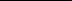 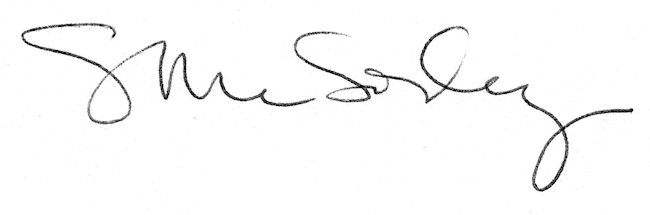 